بلاغ صحفي  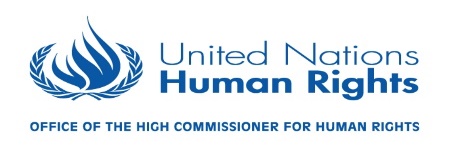 اليمن: خبراء الأمم المتحدة يدعون إلى الإفراج الفوري عن البهائيينجنيف (10 تشرين الأول/أكتوبر 2018) – وفقا لخبراء الأمم المتحدة، يجب إسقاط تهم الردة والتجسس الموجهة بحق 24 شخصا في اليمن، أغلبهم من الأقلية البهائية ويجب حظر الممارسات التمييزية القائمة على الدين أو المعتقد. في 15 سبتمبر 2018، بدأت إجراءات جنائية بحق 24 شخص، من بينهم 22 على الأقل من البهائيين يشملون 8 نساء وقاصر، في المحكمة الجزائية المتخصصة في صنعاء. علماً بأنه لم يتم التحقيق معهم ولم يتلقوا إشعارًا قانونيًا من قبل النيابة بشأن التهم الموجهة بحقهم قبيل البدء بإجراءات المحاكمة.وتشمل التهم الموجهة ضدهم الردة وتعليم الدين البهائي والتجسس والتي تكون عقوبتها الإعدام في حال ثبوت الإدانة.وقال خبراء الأمم المتحدة: "إننا نشعر بالقلق الشديد إزاء الملاحقة الجنائية بخق هؤلاء الاشحاص استناداً إلى تهم تتعلق بدينهم أو معتقداتهم، ونشعر بالقلق بشكل خاص من أن عقوبة بعض هذه التهم هي الإعدام."وفي 29 سبتمبر 2018 ، مثل خمسة من الأشخاص المتهمين الذين ما زالوا رهن الاحتجاز أمام   المحكمة. وطلب القاضي نشر أسماء الأشخاص الـ 19 المتبقين في صحيفة محلية. كما قال خبراء الأمم المتحدة: "نحن نكرر دعوتنا إلى سلطات الأمر الواقع في صنعاء لوضع حد فوري لاضطهاد البهائيين المتواصل في اليمن وإطلاق سراح المعتقلين بسبب دينهم أو معتقدهم" وأضافوا بأن الالتزامات الدولية لحقوق الإنسان تنطبق على سلطات الأمر الواقع التي تمارس السيطرة الفعلية. من المقرر عقد الجلسة التالية بعد اربعين يوم من تاريخ الجلسة التي عقدت بتاريخ 29 أيلول/سبتمبر 2018.انتهى *خبراء الأمم المتّحدة هم: السيّد أحمد شهيد، المقرر الخاص المعنيّ بحريّة الدين والمعتقد؛ والسيّد دايفيد كاي، المقرّر الخاص المعنيّ بتعزيز وحماية الحقّ في الرأي والتعبير؛ السيد دييغو غارسيا سايان، المقرر الخاص المعني باستقلال القضاة والمحامين؛ السيد فرناند دي فارينيس، المقرر الخاص المعني بقضايا الأقليات؛ السيدة أغنيس كالامار، المقررة الخاصة المعنية بحالات الإعدام خارج القضاء أو بإجراءات موجزة أو تعسفا.ً    المقرّرون الخاصّون جزء ممّا يُعرَف بالإجراءات الخاصة لمجلس حقوق الإنسان. والإجراءات الخاصة هي أكبر هيئة للخبراء المستقلّين في نظام حقوق الأمم المتّحدة، وهي التسمية العامة لآليّات المجلس المستقلّة المعنيّة بالاستقصاء والمراقبة والرصد. والمكلفون بولايات في إطار الإجراءات الخاصة هم من خبراء حقوق الإنسان الذين يعيّنهم مجلس حقوق الإنسان كي يعالجوا إمّا أوضاعًا محدّدة في بلدان محدّدة، وإمّا قضايا مواضيعيّة على مستوى العالم كلّه. وهم ليسوا من موظّفي الأمم المتّحدة وهم مستقلّون عن أيّ حكومة ومنظّمة. ويقدّمون خدماتهم وفق قدراتهم الفرديّة ولا يتقاضَون أجرًا لقاء العمل الذي يقومون به.للإطلاع على الإعلان بشأن القضاء على جميع أشكال التعصب والتمييز القائمين على أساس الدين أو المعتقدحقوق الإنسان، الصفحة القطرية: اليمن للاستعلام أو طلبات وسائل الإعلام،, الرجاء الاتّصال بـ: 
السيدة ماكن تزيغايmtzeggai@ohchr.org  / +41 22917 9889لاستعلام وسائل الإعلام بشأن خبراء الأمم المتّحدة المستقلّين الآخرين، الرجاء الاتّصال بـ:
جريمي لورانس، الأمم المتحدة لحقوق الإنسان – قسم الإعلام   jlaurence@ohchr.org  / +41 22917 9383نحثّ كلّ فرد أينما وجد كي يقوم ويدافع عن حقوق الإنسان  www.standup4humanrights.org.